									                         Załącznik nr 1 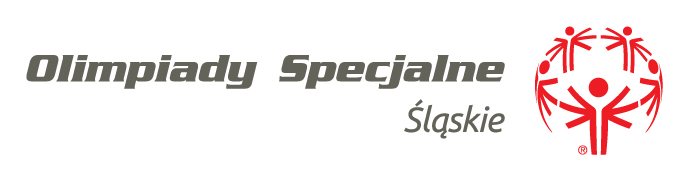 ………………,dnia………………………………………………………………….      Dane teleadresowe Wykonawcy                                                      FORMULARZ OFERTOWY                                                                                                                                                                                                                              Data, pieczęć i podpis wykonawcy………………………………….. Przedmiot zamówieniaCena brutto Przedmiotem zamówienia jest zapewnianie wyżywienia i zakwaterowania 45 uczestnikom obozu sportowego (33 osoby z niepełnosprawnością intelektualną + 12 osób kadry) w terminie od 07.12 do 17.12.2018r. w Beskidzie Śląskim.Zakwaterowanie w pokojach 1,2,3 maksymalnie 4 osobowych z pełnym węzłem sanitarnym. Wskazane, aby był to jeden budynek, nie wyższy niż dwupiętrowy. Wyżywienie podawane w stołówce ośrodka, Trzy posiłki dziennie + podwieczorek, który może być wydawany przy obiedzie. Ważne aby wszystkie posiłki były przygotowane w kuchni ośrodka stanowiącą integralną część stołówki. Wszystkie jadłospisy powinny być zgodne z normami żywieniowymi i ustalane z kierownikiem obozu.Cena noclegu za jedną osobę………………Cena wyżywienia za jedną dobę uczestnika …………………..  Kwota ogółem za wyżywienie 45 osób x 11 dni x ……………. = ………….Kwota ogółem za zakwaterowanie 45 osób x 10 noclegów x ……… = …………..Specyfikacja innych bardzo ważnych warunków zamówienia, istotnych z punktu widzenia realizacji programu obozu, sprzęt i obiekty sportowe, będące do dyspozycji uczestników obozu.Specyfikacja innych bardzo ważnych warunków zamówienia, istotnych z punktu widzenia realizacji programu obozu, sprzęt i obiekty sportowe, będące do dyspozycji uczestników obozu.dostęp do hali sportowej o minimalnych wymiarach 20 x 10 m, najlepiej w kompleksie ośrodka, TAK/NIE *atlas do ćwiczeń siłowych TAK/NIE *stół do tenisa stołowego TAK/NIE *wyznaczone miejsce do organizacji zabaw integracyjnych TAK/NIE *bezpieczne, suche miejsce do magazynowania sprzętu narciarskiego TAK/NIE *INNE dodatkowe atrakcje zaproponowane przez OFERENTA* *Niepotrzebne skreślićCzy korzystanie ze sprzętu i obiektów sportowych jest w cenie wyżywienia TAK/NIE *jeśli NIE to podaj cenyOpisz dodatkowe atrakcje:* Niepotrzebne skreślić